UGANKA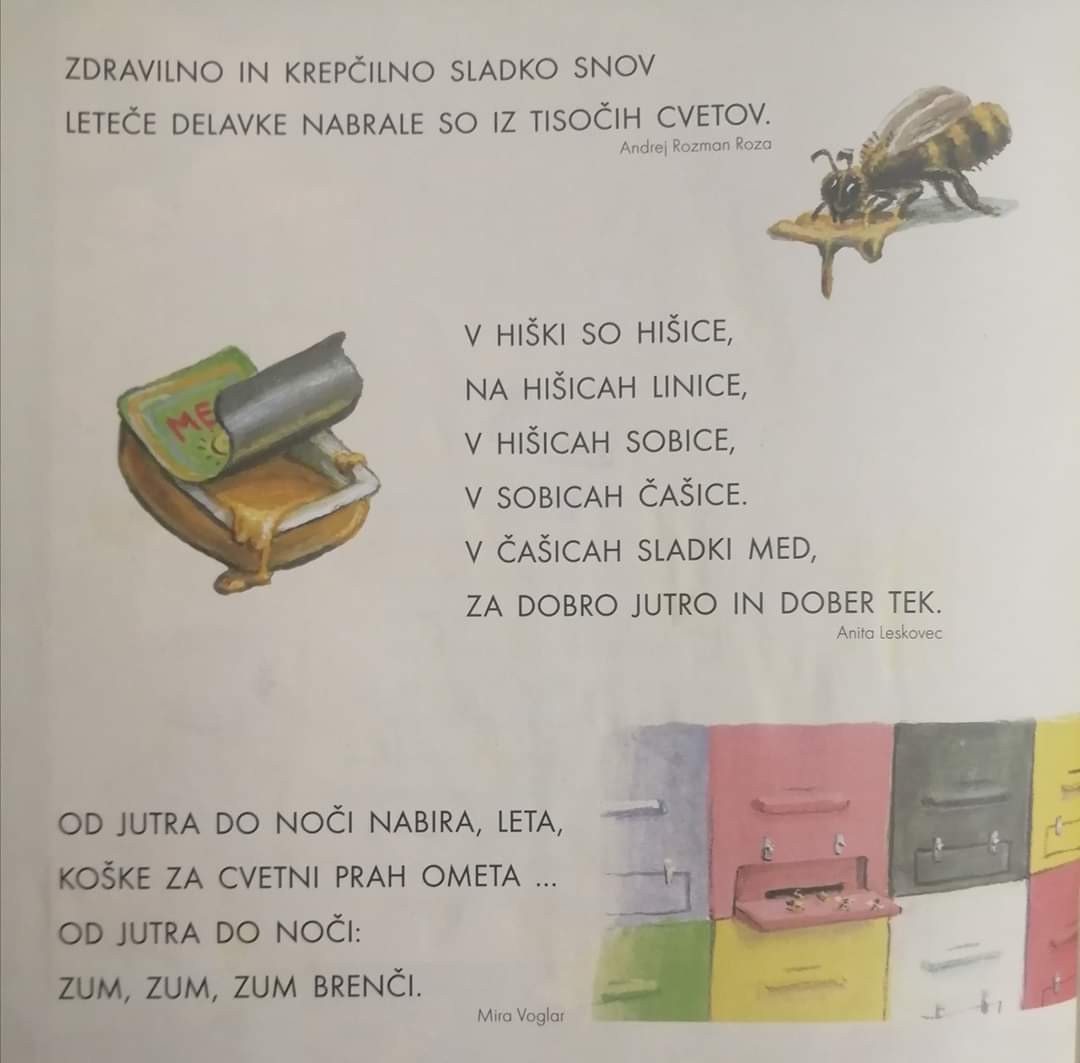 